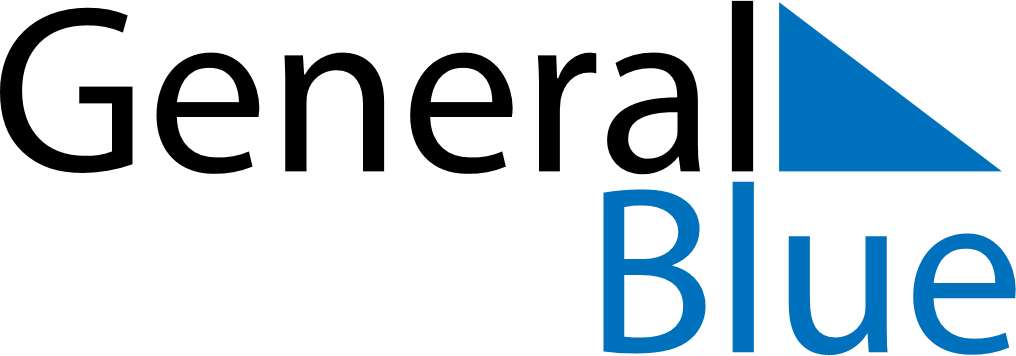 March 2025March 2025March 2025March 2025MaltaMaltaMaltaMondayTuesdayWednesdayThursdayFridaySaturdaySaturdaySunday1123456788910111213141515161718192021222223Saint Joseph242526272829293031Freedom Day